                                                                                                                                                                                                        О Т К Р Ы Т О Е    А К Ц И О Н Е Р Н О Е     О Б Щ Е С Т В О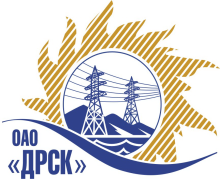 		Протокол выбора победителягород  Благовещенск, ул. Шевченко, 28ПРЕДМЕТ ЗАКУПКИ:По  закупке № 452:              Лот № 3 - «Технологическое присоединение к электрической сети потребителей с заявленной мощностью до 150 кВт Хабаровский край,                           г. Николаевск-на-Амуре (ПИР, СМР)» для нужд филиала ОАО «ДРСК» «Хабаровские ЭС». Закупка проводится согласно ГКПЗ 2013г. раздела  2.2.1 «Услуги ТПиР»                № 86  на основании приказа ОАО «ДРСК» от  19.06.2013 г. № 240.          Плановая стоимость закупки:      Лот №3 – 1 819 863,00  руб.       ВОПРОСЫ, ВЫНОСИМЫЕ НА РАССМОТРЕНИЕ ЗАКУПОЧНОЙ КОМИССИИ: 1. О признании предложений соответствующими условиям закупки2. О ранжировки предложений Участников закупки. Выбор победителяВОПРОС 1 «О признании предложений соответствующими условиям закупки»ОТМЕТИЛИ:1. Предложения  ОАО «ВСЭСС» г. Хабаровск, ул. Тихоокеанская 165, ОО «Высотник» г. Хабаровск, ул. Кирова, д.4  признаются удовлетворяющим по существу условиям закупки. Предлагается принять данные предложения к дальнейшему рассмотрению.РЕШИЛИ:Признать предложения  ОАО «ВСЭСС» г. Хабаровск, ул. Тихоокеанская 165, ОО «Высотник» г. Хабаровск, ул. Кирова, д.4      соответствующими условиям закупки.ВОПРОС 2  «О ранжировки предложений Участников закупки. Выбор победителя»ОТМЕТИЛИ:В соответствии с требованиями и условиями, предусмотренными извещением о закупке и Закупочной документацией, предлагается ранжировать предложения следующим образом: На основании вышеприведенной ранжировке предложений предлагается признать Победителем Участника, занявшего первое место, а именно:          Лот № 3 - «Технологическое присоединение к электрической сети потребителей с заявленной мощностью до 150 кВт Хабаровский край,                           г. Николаевск-на-Амуре (ПИР, СМР)» для нужд филиала ОАО «ДРСК» «Хабаровские ЭС»   -  ООО «Высотник» . Хабаровск,  предложение на общую сумму – 1 811 258,00  руб. (Цена без НДС, НДС не предусмотрен). Условия финансирования: Без аванса. Текущие платежи выплачиваются Заказчиком ежемесячно в течение 30 календарных дней с момента подписания актов выполненных работ обеими сторонами.Срок выполнения работ: Дата начала работ: с момента подписания договора. Дата окончания работ: 30.10.2013года. Гарантийные обязательства: гарантия на работы 36 месяцев. Гарантия на материалы – 24 месяца.  Предложение имеет правовой статус оферты и действует до 31 декабря 2013 года.РЕШИЛИ:Утвердить ранжировку предложений с 1 по 3 место.  1 место: ООО «Высотник» . Хабаровск  2 место: ОАО «ВСЭСС» г. Хабаровск, ул. Тихоокеанская 165Признать Победителем закрытого запроса цен:          Лот № 3 - «Технологическое присоединение к электрической сети потребителей с заявленной мощностью до 150 кВт Хабаровский край,                           г. Николаевск-на-Амуре (ПИР, СМР)» для нужд филиала ОАО «ДРСК» «Хабаровские ЭС»   -  ООО «Высотник» . Хабаровск,  предложение на общую сумму – 1 811 258,00  руб. (Цена без НДС, НДС не предусмотрен). Условия финансирования: Без аванса. Текущие платежи выплачиваются Заказчиком ежемесячно в течение 30 календарных дней с момента подписания актов выполненных работ обеими сторонами.Срок выполнения работ: Дата начала работ: с момента подписания договора. Дата окончания работ: 30.10.2013года. Гарантийные обязательства: гарантия на работы 36 месяцев. Гарантия на материалы – 24 месяца.  Предложение имеет правовой статус оферты и действует до 31 декабря 2013 года.ДАЛЬНЕВОСТОЧНАЯ РАСПРЕДЕЛИТЕЛЬНАЯ СЕТЕВАЯ КОМПАНИЯУл.Шевченко, 28,   г.Благовещенск,  675000,     РоссияТел: (4162) 397-359; Тел/факс (4162) 397-200, 397-436Телетайп    154147 «МАРС»;         E-mail: doc@drsk.ruОКПО 78900638,    ОГРН  1052800111308,   ИНН/КПП  2801108200/280150001№         362 /УКС-ВП«05 »  июля  2013 годаМесто в ранжировкеНаименование и адрес участникаЦена заявки, руб. без учета НДСИные существенные условия1 местоООО «Высотник» г. Хабаровск, ул. Кирова, д.41 811 258,00 Цена: 1 811 258,00  руб. (Цена без НДС, НДС не предусмотрен) Условия финансирования: Без аванса. Текущие платежи выплачиваются Заказчиком ежемесячно в течение 30 календарных дней с момента подписания актов выполненных работ обеими сторонами.Срок выполнения работ: Дата начала работ: с момента подписания договора.Дата окончания работ: 30.10.2013года.Гарантийные обязательства: гарантия на работы 36 месяцев. Гарантия на материалы – 24 месяца.Предложение имеет правовой статус оферты и действует до 31 декабря 2013 года.2 местоОАО «ВСЭСС» г. Хабаровск, ул. Тихоокеанская 1651 819 863,00Цена: 1 819 863,00  руб. (Цена без НДС) итоговая стоимость предложения с НДС- 2 147 438,34 руб.Условия финансирования: Без аванса. Текущие платежи выплачиваются Заказчиком ежемесячно в течение 30 календарных дней с момента подписания актов выполненных работ обеими сторонами.Срок выполнения работ: Дата начала работ: с момента подписания договора.Дата окончания работ: 30.10.2013 года.Гарантийные обязательства: гарантия на работы 36 месяцев. Гарантия на материалы – 36 месяцев.Предложение имеет правовой статус оферты и действует 90 календарных дней до 22 сентября 2013 года. Ответственный секретарь Закупочной комиссии: Моторина О.А. «___»______2013 г._____________________________Технический секретарь Закупочной комиссии: Терновой Р.П.  «___»______2013 г._____________________________